Rehabilitación de edificio para el Centro de Salud Las Pintas Ubicación:Calle Marcos Ramírez 611 en la Delegación de las Pintas, municipio de El Salto, Jalisco.Cantidades de obra:Superficie Total                                   1,468 m2Área Construida consta de:                 570 m2Rayos XLaboratorio4 ConsultoriosÁrea de ShockÁrea de ObservaciónÁreas de servicio y espera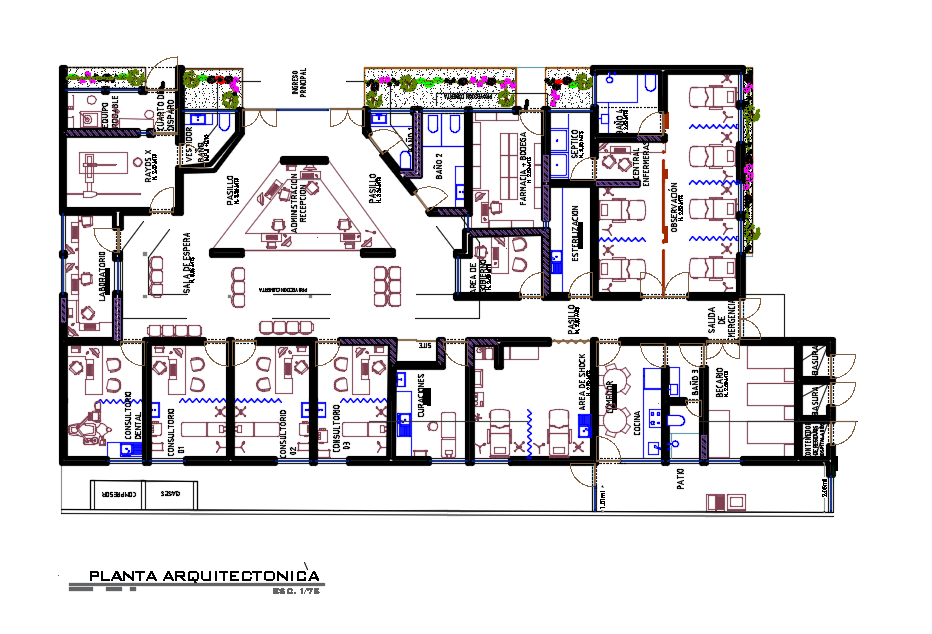 Rehabilitación de edificio para el Rastro MunicipalUbicación:Calle Hacienda, en Cabecera Municipal en el municipio de El Salto, Jalisco.Cantidades de obra:Superficie Total                                   2,075 m2Área Construida consta de:                 415 m2Corrales Bovinos y PorcinosÁrea de sacrificio BovinoÁrea de sacrificio PorcinoPlanta de TratamientoRampas de Ingreso Patio de maniobras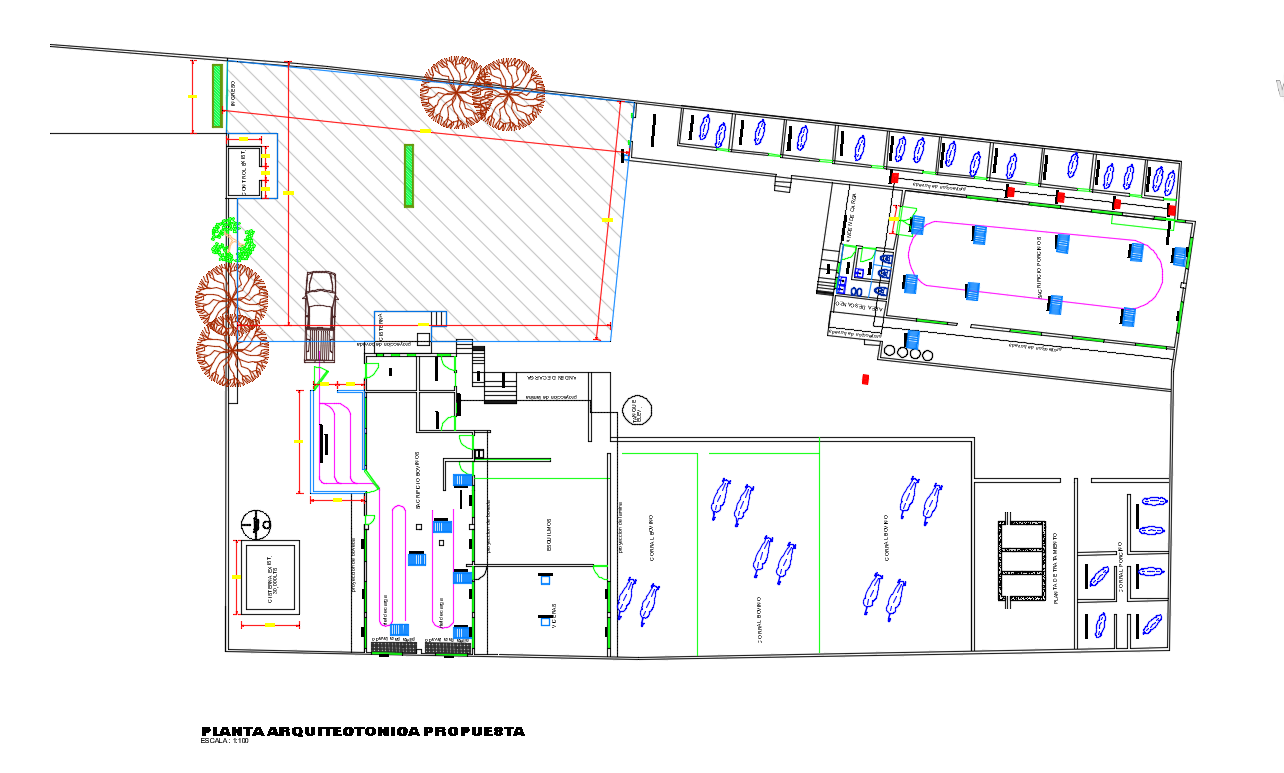 Obra Pública de ImpactoMediante la inversión responsable y transparente Consolidamos el Cambio, para que todos nuestros habitantes puedan transitar de manera digna y segura, mejorando el entorno urbano y brindando oportunidades de desarrollo.Inversión total en Obra Pública: 133,644,970.3Beneficiados 134, 250 ciudadanosEmpedrado en concreto ZampeadoEmpedrado de CuñaConstrucción de pavimento con concreto hidráulico y banquetas DIRECCIÓN GENERAL DE OBRAS PÚBLICAS Y DESARROLLO URBANOEl municipio requiere la ordenación, regulación y adecuación de los elementos físicos, económicos y sociales del territorio, a través de instrumentos de planeación, así como la normativa aplicable en la materia.Contribuir a que El Salto sea un municipio sustentable con base en las facultades otorgadas, por el artículo 160 del Reglamento General del Municipio de El Salto, Jalisco, a la Dirección de Desarrollo Urbano y sus jefaturas.DIRECCIÓN DE CONSTRUCCIÓN Y SUPERVISIÓN DIRECCIÓN DE MEDIO AMBIENTEJefatura de Protección del Medio Ambiente  Jefatura de Cuidado del Agua Jefatura de Educación Ambiental Pláticas sobre el cuidado del medio ambiente Se impartieron pláticas del cuidado del medio ambiente en planteles escolares, beneficiando a 3,880 ciudadanos entre alumnos y padres de familiaReducción del consumo energéticoSeparación de Residuos Cuidado del medio ambienteReducir, Reutiliza y ReciclaPláticas sobre el cuidado del agua La jefatura de Cultura del Agua implementó acciones educativas y culturales en centros educativos y comunidades para la difusión y concientización de la importancia del cuidado y ahorro de vital liquido que es el agua un recurso hídrico que cada día es más escaso, por lo que se promueve su uso responsable.Temas impartidos El Agua y mi comunidadQue haces tú para cuidar el agua en tu casa.Consejos para el ahorro del agua. Ciclo natural del agua.Contaminación de cuencas.Aguas subterráneasLadrillerasPara mitigar las causantes de la contaminación atmosférica en el municipio se realizó un padrón de llanteras con la finalidad de realizar acciones en coordinación con otras dependencias.Se logró la quema escalonada de hornos de ladrillos.Recolección de llanteras La Dirección de Medio Ambiente en coordinación con la Jefatura de Protección Ambiental llevó a cabo un inventario de todos los establecimientos establecidos y móviles Llanteras con el objetivo de que se realice una disposición final adecuada de las llantas.Se recolectaron más de 3,500 llantas para una disposición final adecuada.Vivero MunicipalEl vivero es una zona destinada a la multiplicación y cuidado de las plantas, en él se controlan las condiciones como temperatura, humedad, fertilización y luz para que la semilla germine y se desarrolle hasta una planta lo suficientemente fuerte para ser sembrada en el área a reforestar. ReforestaciónSe llevó a cabo una campaña de reforestación en los centros escolares y comunidades, en la cual se impartirá información de los servicios ambientales que nos proporcionan los árboles y a la vez se realizó una dinámica sobre cómo mantener un árbol saludable.Las actividades de reforestación se realizaron con la participación de ciudadanos vecinos de las colonias intervenidas.Camellón de El Salto – La Alameda LilasFraccionamiento AlberedaMinerales  La Azucena Lomas de San MiguelDIF Cabecera MunicipalDIF HuizacheraVisita guiada en el Vivero MunicipalEl objetivo orientar a los estudiantes hacia un mejor entendimiento de las plantas y los procesos de crecimiento de los árboles, así como una mejor apreciación del valor y uso de ellos y la necesidad de conservar especies nativas importantes para la protección de ecosistemas que han llegado a desaparecer.JEFATURA DE SALUD ANIMAL INVERSIÓN DE OBRA PÚBLICATOTALConstrucción de piedra ahogada en concreto (zampeado)31,894,530.74Construcción de colector sanitario, red de agua potable y drenaje sanitario34,779,766.73Construcción de pavimento con carpeta asfáltica y banquetas8,426,579.12Construcción de pavimento con concreto hidráulico y banquetas7,022,209.64Construcción de empedrado de cuña16,168,431.50Desazolve y limpieza del cauce con retiro del material y afine de taludes14,107,579.82Rehabilitación, mejoramiento y conformación de vialidades18,537,940.49Construcción de Domos Escolares 2,707,932.22NombreCruceDelegaciónIgnacio AllendePerla y  Carlos MonteroSan José del QuinceGaleanaCampesino y EucaliptoSan José del VerdeJesús González CuevasÁvila Camacho y Felipe ÁngelesCabecera MunicipalJuan EscutiaLázaro Cárdenas y Felipe ÁngelesCabecera MunicipalPrivada de Agua prietaGuadalupe Victoria y CerradaCabecera MunicipalDIFAndadorLas PintasFrancisco VillaFelipe Ángeles y Lázaro CárdenasCabecera MunicipalHaciendaLibramiento a Juanacatlán y ProlongaciónCabecera MunicipalSan JuanSan Pablo y Del CampoSan José del VerdeNombreCruceDelegaciónFresnoIndependencia y AbedulCabecera MunicipalLázaro CárdenasFrancisco Villa y Juan EscutiaCabecera MunicipalProlongación SabinoHeliodoro Hernández Loza y  NaranjoCabecera MunicipalFrancisco VillaFelipe Ángeles y Lázaro CárdenasCabecera MunicipalIsla PalmaSan Jacinto y TorrecillasLas PintitasSantos DegolladoLázaro Cárdenas y López MateosLas PintitasNombreCruceDelegaciónDe las RosasCrisantemos y Carretera El Salto- el Verde San José del CastilloCalle 599Castillo de Monzón y Carretera el verdeSan José del CastilloBenito JuárezIndependencia y ZaragozaCabecera MunicipalCastillo de MonzónReencarpetadoCastillo de Belmonte y Castillo de PalazuelosSan José del CastilloActividades Indicador TotalEmisión de licencias de edificación ingresadas Número de licencias ingresadas94Emisión de licencias de edificación entregadas Número de licencias entregadas55Expedición de licencias de urbanización Número de licencias de urbanización3Certificaciones de documentosNúmero de certificaciones24Actividades Indicador TotalCalles atendidas por solicitud ciudadana Número de calles atendidas 209Calles realizadas ramo 33Número de calles realizadas por ramo 3328Obras públicas realizadas con recurso municipalNúmero de obras realizadas con recurso municipal 27Proyectos de obra pública realizados Proyectos realizados en el trimestre 124Actividades TotalReportes atendidos de salud animal267Animales esterilizados1,485Animales vacunados7,230